1. Resumen Ejecutivo, Técnico y Financiero2. Nombre del proyecto (en su caso indicar el alcance sea local, regional, estatal o nacional, nuevo o ampliación).3. Programa, componente(s), concepto(s) de apoyo, inversión total, desglose de apoyo solicitado y de aportación del solicitante, de créditos, de otros programas e instituciones, entre otros.4. Objetivo(s) general(es) y específico(s), los cuales deben estar alineados a los objetivos de (los)Programa(s) y componente(s) correspondiente(s), establecidos en las presentes Reglas de Operación.5. Justificacióna. Antecedentes.b. Descripción de la situación actual de la empresa, en su caso características y experiencias del grupo o participantes.c. Descripción de la problemática u oportunidad identificada.d. Forma en la que el proyecto, de concretarse, abordará la problemática u oportunidad identificada.e. Metas, de concretarse el proyecto, que corresponden con la problemática identificada e indicadores que permitirán verificar el cumplimiento del(los) objetivo(s) general(es) y específico(s).f. Efectos esperados de no concretarse el proyecto.g. Análisis y diagnóstico de la situación actual y previsiones sin el proyecto.h. Institución de Investigación, Educación Superior u Organización que respalda el Proyecto, debiendo adjuntar carta de intención y datos el representante legal de la institución.2/i. Investigador, técnico o responsable del Proyecto.j. Información detallada sobre los resultados obtenidos en la ejecución de apoyos recibidos en años anteriores (exclusivamente recursos del Programa de Desarrollo de Mercados Agropecuarios y Pesqueros e Información, Programa Soporte o Programa de Promoción Comercial y Fomento a las Exportaciones de Productos Agroalimentarios y Pesqueros Mexicanos). En los casos que solicite la continuidad de apoyos otorgados en años anteriores deberán justificar la continuidad y el nuevo alcance de impacto de los resultados esperados.k. En su caso, misión y visión del comité, empresa o grupo.l. En su caso, instrumento de planeación en que se fundamenta el proyecto.6. Datos generales y aspectos técnicos del proyectoa. Localización geográfica del proyecto (Entidad Federativa, Municipio y localidad, ejido o predio y referencias para localización en su caso, núcleo agrario, coordenadas georreferenciadas, así como la localización específica del proyecto o microlocalización de acuerdo a la norma técnica del INEGI). Para PRODEZA y COUSSA, además: clima, suelo, condiciones climáticas, vegetación, fuentes de aprovisionamiento de agua, condiciones socio ambiental, asociaciones vegetales, agrodiversidad productiva, según aplique.Para Tecnificación del Riego, coordenadas de la poligonal perimetral del sistema de riego proyectado o del drenaje (sistema de coordenadas UTM, WGS84), fotografías del punto donde se propone se incorporará el sistema de riego a la fuente de abastecimiento propuesta o del drenaje, (anexar 3 fotografías en distintos ángulos procurando abarcar aspectos reconocibles en el predio como son: pozo, bombas, líneas eléctricas, tuberías, estanques, edificaciones, etc.). Nota: las fotografías deben tener fecha en que fueron tomadas.b. Actividad productiva, eslabón de la cadena de valor, y en su caso, ciclo agrícola, producto(s) o especie(s) involucrada(s), para PRODEZA, sistema de producción a intervenir. Para el Componente de Desarrollo Estratégico de la Acuacultura incluir especie(s) involucrada(s) y ciclos productivos.c. Descripción técnica del proyecto, la cual deberá partir del concepto de apoyo y describir de forma detallada el mismo (plano, croquis de ubicación y distribución de la unidad de producción y así mismo del arreglo interno de los equipos y esquemas del proceso, tipo de maquinaria, infraestructura, en su caso terrenos de uso agrícola y/o pecuario, ganado, material vegetativo (de ser el caso), equipo, procesos, tecnologías a emplear, monto de cada concepto a solicitar, capacidad de procesos, programas de producción y mantenimiento, asistencia técnica, consultoría y/o capacitación, escenarios con diferentes volúmenes de proceso, entre otros).Para Tecnificación del Riego, el diseño agronómico debe incluir, arreglo del cultivo en campo, uso consuntivo de los cultivos; diseño hidráulico (carga dinámica del sistema de riego y gasto, medidor del gasto), características de operación (intensidad de riego o lámina precipitada horaria (mm/h), tiempo de operación, periodicidad de riego, horas, días disponibles por mes, número de secciones, gasto por sección, disposición de las secciones, tiempo de riego por posición, número de emisiones por planta); catálogo de concepto.El proyecto debe incluir de manera detallada todas las cantidades de obra de materiales y equipo; clasificándolos con números progresivos; claves; conceptos; unidades y cantidades, agrupándolos de la manera siguiente: 	Sistema de riego localizado y aspersión; 	Cabezal de riego; 	Filtración; 	Equipo de fertirriego; 	Sistema de automatización; 	Líneas de conducción, conexiones, válvulas y accesorios (Principal); 	Líneas laterales, conexiones, válvulas y accesorios (Secundaria); 	Líneas portalaterales; 	Emisores; 	Líneas colectoras y válvulas de lavado (riego enterrado); 	Accesorios de automatización de válvulas; 	Sistema de riegos mecanizados.Tomar lo que aplican del punto anterior y agregar los siguientes: 	Estructura; 	Tablero; 	Torres; 	Accesorios eléctricos; 	Aspersores; 	Bajantes y accesorios; Otros equipos: 	Cableado; 	Obra civil y Equipo mecánico y eléctrico (no incluye acometida eléctrica); 	Drenaje Agrícola; 	Plano general del sistema de riego.c.1 Tipo de proyecto (azotea, traspatio, periurbano, integral, aprovechamiento de espacio público, otros), describir en qué consiste el proyecto, recursos para la producción (agua, energía eléctrica, corrales, cobertizo, acceso, otros) tipo de asistencia que requiere (producción de hortalizas, composta, control de plagas y enfermedades, manejo de ganado menor, otros); así como postcosecha (acopio, almacenamiento, custodia y conservación de granos.d. Estudios específicos (geológicos, mecánica de suelos, etc.) y de ingeniería de detalle, según aplique.Para el Componente de Productividad Agroalimentaria, tratándose de los incentivos para “Infraestructura y equipamiento de Proyectos Integrales de Alto Impacto” y, para el Componente del Sistema Nacional de Agroparques, tratándose de los incentivos para “Desarrollo Integral de Agroparques” “Infraestructura y equipamiento para Centros de Transformación Rural” e ““Infraestructura y equipamiento de las agroindustrias instaladas en los Agroparques”, deberá presentarse:	Proyecto arquitectónico completo,	Proyecto de Instalaciones y memoria de cálculo,	Proyecto estructural y de cimentación con memorias de cálculo completo,	Avalúo del terreno e infraestructura existente, en caso de que aplique,	Licencias o permisos de construcción,	Carta compromiso para contratar seguros y primas para edificaciones del proyecto y de estructuras existentes; en caso de que aplique, el currículum y el personal técnico que cumpla con el perfil para desarrollar las necesidades del proyecto,	Presupuesto de obra, cronograma y ejecución de la obra, programa general de erogaciones,	Plano topográfico del terreno de localización del proyecto con identificación de linderos, plano arquitectónico de conjunto, indicando vialidades y áreas verdes, plano o planos arquitectónicos indicando plantas, cortes y fachadas, plano de albañilería, plano de acabados, fichas técnicas y layout del equipamiento, memoria descriptiva del proyecto, plano de proyecto estructural y de cimentación, memoria de cálculo de estructura y cimentación, plano de instalación hidráulica de cada área, memoria de cálculo de instalación hidráulica, plano de instalación sanitaria de cada área, plano de redes de drenaje pluvial, plano de red de la descarga de aguas residuales, indicando punto de vertido de aguas residuales. y/o plano de rehúso de aguas residuales tratadas, memoria de cálculo instalación sanitaria, plano de Instalación eléctrica, memoria de cálculo de instalación eléctrica, plano de instalación de Gas (en caso de que aplique).e. Proceso de reconversión (en su caso).f. Cotizaciones de proveedores o prestadores de servicios que sustenten los costos reales y actuales al momento de la presentación del proyecto, presupuestos de las inversiones a realizar (por lo menos dos cotizaciones de distintos proveedores). El (los) proveedores elegido(s) deberán acreditar que cuentan con infraestructura y la capacidad suficiente para el desarrollo de sus actividades profesionales, cumplir con todos los requisitos fiscales y estar vigentes.g. En su caso, avalúo por perito autorizado por la CNB y V de ser el caso.h. Datos generales del solicitante (persona física, moral, grupo, comité, Asociación Civil, Institución, en su caso), aspectos organizativos, antecedentes, tipo de organización y relación de socios, miembros, integrantes y/o de representantes del comité; estructura, Consejo directivo, de ser procedente. Para los Comités Sistema Producto, además deberá incluir un listado de representantes gubernamentales, no gubernamentales y eslabones. Para Comités Sistema Producto, convenios vigentes con otras instituciones y fecha de constitución legal.i. Consejo directivo, perfil requerido y capacidades de los directivos y de los operadores (en su caso).j. Infraestructura y equipo actual (disponibles para el proyecto), de ser el caso, así como condiciones de uso y valoración de activos que aporta la sociedad.k. Permisos y cumplimiento de normas sanitarias, ambientales y otras.l. Para infraestructura (obra civil): catálogo de conceptos, especificaciones, presupuesto, planos según aplique, de cimentación, estructural, arquitectónico, instalaciones sanitarias, eléctricas e hidráulicas, y de detalle, cálculos de diseño, volumen de construcción, suscritos por un técnico responsable del proyecto con Cédula Profesional, componentes del proyecto, volúmenes de construcción y permisos aplicables (de los propietarios de los terrenos donde se ejecutarán las obras, de CONAGUA, etc.).Para PRODEZA y COUSSA: en proyectos que consideren obras de captación y almacenamiento de agua cuya unidad de manejo contemple una microcuenca debe presentar los siguientes puntos:	Localización de la boquilla en un mapa que muestre la forma de la microcuenca, acompañado de coordenadas geográficas y UTM; 	Área de la cuenca; 	Longitud del cauce principal; 	Índice de forma; 	Relación de circularidad; 	Cota inicial; 	Cota final;Pendiente del cauce principal; 	La pendiente media de la cuenca;Número de orden y la sección transversal de la boquilla	Un mapa que muestre la distancia entre la obra principal y el poblado más cercano.Esto permitirá caracterizar la microcuenca y determinar el peligro que pudiera existir en localidades aguas abajo si la obra por fallas constructivas colapsara determinando la viabilidad del proyecto para el dictamen técnico. Para COUSSA, levantamiento topográfico.l.1 Para pequeñas presas de mampostería y bordos de tierra compactada son obligatorios: el cálculo de escurrimiento medio, la estimación de la longitud de peligro, la estimación del caudal pico asociado a un periodo de retorno de 500 a 10,000 años en función de la cercanía de localidades aguas abajo de la obra, considerando las especificaciones técnicas mínimas emitidas para este tipo de obras por parte de la UR, la capacidad de almacenamiento, los cálculos del vertedor, del colchón hidráulico, del ancho de la corona, del ancho de base, así como también, el análisis estructural (deslizamiento, volteo, supresión, aplastamiento). Considere los cálculos para determinar líneas de conducción, equipos de bombeo, entre otros necesarios para el diseño de las obras.l.2 En caso de presa de mampostería se debe integrar la siguiente información a manera de ficha técnica: talud generado aguas abajo, ancho de corona, carga de vertedor, bordo libre, longitud de vertedor, longitud de colchón, altura de la presa, nivel de aguas normales, base de la presa, sección máxima, área de cortina vista aguas arriba, tabla con el cálculo de la volumetría, resultados de la volumetría que corresponden a: longitud total de la cortina, volumen de cortina (mampostería, ciclópeo), volumen de colchón hidráulico, volumen de dentellón, volumen de muros guía, volumen de excavación y volumen de la bóveda de la compuerta.l.3 En caso de bordo de abrevadero (presa de tierra compactada); a manera de ficha técnica se deben integrar los siguientes puntos: talud aguas arriba, talud aguas abajo, profundidad de dentellón, altura a nivel de la corona, ancho de corona, carga de vertedor, longitud de vertedor, longitud de sección máxima, longitud total de cortina. Los resultados de la volumetría corresponden a: volumetría de la cortina (suelo), volumen de vertedor (mampostería), superficie de limpieza y trazo. Considerar las especificaciones técnicas mínimas emitidas para este tipo de obras por parte de las Unidades Responsables (UR’S).m. Documentos con los que se acredite la propiedad o legal posesión.n. En su caso, copia de permisos, autorizaciones y concesiones expedidos por las autoridades correspondientes. Para PRODEZA: permisos aplicables (entre otros, incluir los permisos de los propietarios de los terrenos donde se van a ejecutar las obras y/o acciones, o que en su caso, se pudiesen ver afectadas por las mismas. Tratándose de obras de captación y almacenamiento de agua de lluvia, se deberá contar con el permiso de construcción y concesión de uso de Zona Federal, emitida por la CONAGUA, según corresponda, o en su caso, documento emitido por la CONAGUA donde se indique que la obra se ubica fuera de cauce federal; para el caso de sistemas de riego y equipos para extracción de agua subterránea (sistemas de bombeo y celdas fotovoltaicas), se deberá anexar concesión de agua vigente, en trámite o cualquier otro documento emitido por la CONAGUA en donde acredite el volumen de agua a utilizar en el proyecto, o constancia del Registro Nacional Permanente para pozos agrícolas ubicados en zonas de libre alumbramiento. Para Tecnificación de Riego, Distrito o Unidad de Riego, capacidad del equipo de bombeo, Sistema de Filtración existente y características de operación.o. En su caso, descripción y memorias de cálculo y documentación o información adicional relevante de cada uno de los componentes o temas que lo requieran.p. Programas de ejecución, de administración de recursos humanos, en su caso, calendario, administrativos, de capacitación y asistencia técnica o consultoría.q. En su caso, validación del paquete tecnológico por la autoridad competente.r. En el caso de Infraestructura Rastros y Establecimientos TIF, dictamen positivo por parte de SENASICA, sobre las mejoras, adecuaciones y nuevas construcciones del rastro o establecimiento TIF.s. Desarrollo de estrategia; descripción detallada de las actividades que se implementarán para el cumplimiento de objetivos y metas, así como localización y descripción específica de donde se llevará a cabo el proyecto.t. En su caso, entregables que permitan comprobar la realización de las actividades. u. Reglamento de uso presente y futuro de los apoyos otorgados.v. Plan de manejo proyectado del territorio atendido con PRODEZA o COUSSA. w. Proyección de riesgos.x. Para proyectos de energías renovables: demanda de energía actual, cantidad y tipo de combustible fósil desplazado, cantidad y tipo de energía renovable generada (MWh), ahorro económico por el desplazamiento de energía o sustitución por energía renovable, línea base y escenario potencial de reducción de emisiones (TC02).y. Para proyectos de bioenergéticos, tipo de cultivo y variedad a establecer, cantidad de hectáreas a establecer, régimen de humedad (riego, temporal), y en su caso rendimiento de bioenergético estimado (L/Ha).7. Análisis y aspectos de Mercadosa. Descripción, propiedades, características y análisis de materias primas, productos y subproductos (presentación, empaque, embalaje; naturaleza, calidad, valor, evolución, cantidad, atributos, consumo, precios, balanza comercial, entre otros que apliquen), volumen de la producción primaria de la especie en el Estado y a nivel Nacional, según sea el caso.a.1 Para Comités Sistema Producto, el volumen de la producción primaria de las unidades de producción que lo conforman.a.2 Número y fecha de reuniones efectuadas en el año inmediato anterior. Fecha de elaboración o actualización del reglamento interno.b. Disponibilidad, accesibilidad y condiciones y mecanismos de abasto de insumos, materias primas y servicios.b.1 Número y fecha de reuniones efectuadas en el año inmediato anterior. Fecha de elaboración o actualización del reglamento interno.c. Canales de distribución y venta.d. Plan y estrategia de comercialización.e. En su caso, cartas de intención de compra o contrato(s) de compra-venta recientes y referidas al producto ofrecido, o de abasto de materias primas y cotizaciones para el aseguramiento de las inversiones, que contengan nombre y domicilio de los clientes, volumen estimado de producto, precio estimado, lugares y periodos de entrega recepción, forma y plazo de pago para los productos a generar con el proyecto.f. Estudios de mercado realizados (en su caso).g. Estimación de beneficios económico del proyecto.h. Resultados del análisis para decidir clientes y/o proveedores, en su caso.i. Análisis de fortalezas, oportunidades, debilidades y amenazas (FODA), en su caso. j. Mercado objetivo, en su caso.8. Análisis Financieroa. Evaluación financiera del proyecto, la cual debe contener flujo de efectivo, el cálculo de la Tasa Interna de Rendimiento (TIR), Punto de equilibrio (PE) y el Valor Actual Neto (VAN) desglosando todos sus componentes y anexando documentación que soporte dicho cálculo (incluir el archivo Excel considerado para los cálculos efectuados). Así mismo deberá incluir el análisis de sensibilidad, relación utilidad o beneficio costo. Nota: La hoja de cálculo no debe de estar protegida. Debe permitir verificar los cálculos y fórmulas que se presentan dentro del horizonte del análisis financiero.b. Presupuestos, composición y programa de inversiones y financiamiento complementario de algún intermediario financiero o de otro tipo (en su caso).c. Proyección financiera actual y proyectada a 5 años (ingresos/egresos). d. Descripción de costos (fijos y variables).e. Necesidades de inversión.f. Para infraestructura: el Estado de Resultados y Balance del ejercicio inmediato anterior y EstadosFinancieros Proforma para los primeros tres años del proyecto.g. Copia(s) del (de los) balance(s) general(es) y del (de los) estado(s) de resultados, en su caso.h. Cartas de autorización o compromiso de las instituciones financieras participantes en el financiamiento del proyecto (en su caso).9. Activosa. Inventario de Activos Fijos (construcciones, terrenos agrícolas y ganaderos, inventarios de equipos, semovientes y otros, de ser el caso).10. Descripción y análisis de Impactos esperadosa. Incremento en los niveles de capitalización (descriptivo).b. Incremento porcentual esperado en el volumen de producción, especificando kilogramos o toneladas producidas actualmente y por producir.c. Número esperado de empleos a generar con el proyecto (directos e indirectos permanentes y temporales por género) o en el caso de Promoción Comercial los que ya se generan, así como el número  y tipo de empleos generados.d. Incremento en los rendimientos (en su caso). e. Reducción estimada de los costos.f. Comparativo con y sin el proyecto.g. Para PRODEZA y COUSSA además tenencia de la tierra, población total de la localidad apoyada o la que se apoyará, población económicamente activa, número de mujeres y hombres.h. Para Comités Sistema Producto, logros en la competitividad de la cadena en el año inmediato anterior. i. Nivel de Prioridad.11. Análisis de la situación ambiental, en su caso.a. Descripción y análisis de la situación actual del uso de los recursos, disposición de los desechos e impacto ambiental de la empresa.b. Condiciones y mecanismos de utilización de equipos de energías alternativas. c. Plan y estrategias de sustentabilidad ambiental de la empresa, en su caso.d. Estudio del impacto ambiental, en su caso.e. En su caso, permisos y autorizaciones de las Entidades Normativas sobre la preservación del medio ambiente (en el caso de proyectos de bioenergía y fuentes alternativas sólo aplica este punto de los aspectos ambientales).f. Descripción de los componentes de conservación del medio ambiente, utilización de las energías alternativas y mejoras de eficiencia energética.g. En su caso, flora y fauna (nociva).12. Para PRODEZA:	Manejo y aprovechamiento actual de recursos naturales.	Inventario de obras de conservación de suelo y agua.	Manejo actual de los cultivos (según aplique).	Parámetros productivos pecuarios (según aplique).	Caracterización de agostaderos (según aplique).	Manejo pecuario actual (según aplique). a. Manejo del agostadero.b. Alimentación del ganadoc. Reproducción del ganado.d. Manejo genético y Manejo sanitario.	Dinámica territorial.e. Identificación de interrelaciones, de debilidades y potencialidades, de procesos de agregación de valor, de mercados meta y sus actores, así como de indicadores de competitividad.13. Conclusiones y recomendaciones (respecto de cada uno de los puntos señalados).14. Anexos del Proyecto, en su caso.Para PRODEZA, además, dictamen sobre la viabilidad de la ejecución del proyecto por los beneficiarios, considerando además de los puntos del guión, aspectos previsibles de conflicto social, falta de permisos y normas aplicables, entre otros.).Al Programa de Fomento a la Agricultura le aplican los puntos: 1; 2; 3; 4; 5 c, d, e; 6 a, b, c, f, h, i, j, k; 7 a, c, e, f, g; 8 a, b, c, d, e, h; 9; 10 a, b, c, d, e, f; 11 a, b, c, e; 13; 14.Al Programa de Innovación, Investigación, Desarrollo Tecnológico y Educación (PIDETEC), le aplican los puntos: 1; 2; 3; 4; 5 a, b, c, d, e, f, g, h, i; 6 a, b, h, p, s; 7 a, e; 8 d; 10 c, g.Al Programa de Fomento Ganadero, le aplican los puntos: 1; 2; 3; 4; 5 a, b, c, d, f, g, e; 6 a, b, h, s, p; 7 a, b, c, d, e, f, g, h; 8 a; 9; 10 c.Al Programa de Productividad y Competitividad Agroalimentaria, le aplican los puntos: 1; 2; 3; 4; 5 b, c, d, e, f, g, k; 6 a, b, c, d, f, g, h, i, j, k, m, n, p, q, r, s; 7 a, b, c, d, e, f, g, h, i, j; 8 a, b, c, d, e, g, h; 9 a; 10 a, b, c, d, e, f; 11 a, b, c, d, e, f; 13 y 14.Al Programa de Comercialización y Desarrollo de Mercados, le aplican los puntos: 1; 2; 3; 4; 5 a, b, c, d, e, f, g, i; 6 a, b, c, d, f, g, h, i, j, k, l, n, o, p; 7 a, b, c, d, e, f, h, i y j; 8 a, b, c, d, e, f, g; 9; 10 a, b, c, d, e, f,; 11 a, b, c, d, e; 13; 14.Al componente Promoción Comercial le aplican los puntos: 2; 3; 4; 5 c, e, j; 6 b, f, h, p, t; 7 a, i, j; 8 a, d; 10c; 13.Al Programa de Productividad Rural y a los proyectos productivos de generación de ingresos del PESA con un monto superior a $150,000.00, le aplican los puntos: 1; 2; 3; 4; 5 i, e; 6 a, b, c, d, f, h, k, l, l.1, l.2, l.3, n, p, u, v; 7 a, b, c; 8 a, c, d; 10 h, g; 11 d; 12; 13; 14. A los proyectos COUSSA y obras y prácticas de conservación y uso sustentable de agua del componente PESA, no les aplican los puntos 7 y 8 y sus incisos. Agricultura familiar, periurbana y de traspatio sólo le aplican los puntos 2; 3; 4; 5, e; 6, a1, b, c1; 7 b; 8 c; 11 a, c. Para los proyectos productivos de producción de alimentos de PESA, con un monto inferior a $100,000.00 se utilizará el formato de proyecto simplificado. Para el caso del Componente Desarrollo Integral de Cadenas de Valor, le aplican los puntos: 1; 2; 3; 4; 5 a, b, c, d, e, f, h, i, j, k, l; 6 a, b.1, c, d, e, f, h, i, j, k, l, m, n, o, p, u, w; 7 a, b, c, d, e, f , g, h, i, j; 8 a, b, c, d, e, f, g, h; 9 a; 10 a, b, c ,d, e, f, g; 11 a, b, c, d, e, f; 12; 13 y 14. Para el Componente Vinculación con Organismos de la Sociedad Civil no aplican los puntos 5j, 6g, r, x, y.Al Programa de Fomento a la Productividad Pesquera y Acuícola, le aplican los puntos: 1; 2; 3; 4; 5 b, c, d, e, f, g; 6 a, b, c, e, f, g, h, i, j, k, l, n; 7 a, b, c, d, e, f, g; 8 a, b, c, d, e, f; 9; 10 a, b, c, d, e, f; 11 a, b, c; 13; 14. A sistemas Producto Pesqueros y Acuícolas le aplican los puntos: 3; 4; 5 c, d, e, k, l; 6 a, a.1, c, f, h, i, t; 7 b; 10 i, j.Al Programa de Apoyo a Pequeños Productores le aplican los puntosPara los componentes que no les aplique algún punto, se deberá señalar con las siglas N/A.“Este Programa es público, ajeno a cualquier partido político. Queda prohibido el uso para fines distintos a los establecidos en el programa.”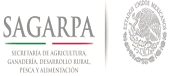 ANEXO IIGuión Único para la Elaboración de Proyectos de Inversión